Wireless Chairs Standing Committee	Joint 11/15 Executive CommitteeAbbreviations:A: AnswerC: CommentQ: QuestionSunday February 15th, 2023, 15:00 ETWireless Chairs Standing Committee (WCSC) MeetingCall to order: Meeting called to order at 15:03 ETChair: Dorothy StanleyRecording Secretary: Clint Powell (Stephen McCann not present)Policy and Procedure reminders<http://ieee802.org/sapolicies.shtml>The chair read out the relevant policies and procedures, including copyrightNo statements were madeAttendees: See Annex AReview and approve agendahttps://mentor.ieee.org/802-ec/dcn/23/ec-23-0026-00-WCSG-2023-02-15-wireless-chairs-sc-teleconference-agenda.docxMove to approve the agenda:Moved: Clint Powell, 2nd: Jon RosdahlNo objection to approving by unanimous consentConsider actions from the last WCSC meeting January 15th 2023:Action: Jon Rosdahl to prepare a motion to consider a schedule of potential venues in 2025 during a later 2023 WCSC meeting. OutstandingMove to approve the minutes for January 15th 2023:https://mentor.ieee.org/802-ec/dcn/23/ec-23-0012-00-WCSG-minutes-january-15-2023.docxMoved: Ben Rolfe, 2nd: Clint PowellNo objection to approving by unanimous consentFrequency Table (IEEE 802.18 & IEEE 802.19)https://mentor.ieee.org/802-ec/dcn/22/ec-22-0266-00-WCSG-ieee-802-s-wireless-standards-table-of-frequency-ranges.xlsxChair: Has a link been posted to this frequency table on the various WG web sites?802.24: Not yet802.11, 802.15, 802.18, 802.19: YesIEEE 802.18Edward Au not availableThe TAG is still working towards a final and approved draft of the position statement on IEEE 802 wireless before forwarding to the IEEE 802 EC for review and commentCurrent version is r12C: current acronym used for the doc. “ISUS” is a tool close to a similar word and does not reflect the actual document titleAction: Al Petrick will take the feedback to WG18 to use words from the title in page 2No other questionsFinancial Reporthttps://mentor.ieee.org/802-ec/dcn/23/ec-23-0003-00-WCSG-wireless-treasurer-report-2023.pptxThese are the accounts to 31st December 2022Slides #3 and #4 show the current net cash and cash flow situations. The joint 802.11/15 treasury is doing well at the momentThere are currently 852 people attending the March plenary both in person or remotelyThe fees for the May and September 2023 interim sessions are set at $600/$800/$1000The fees for the March 2023 plenary session is set at $600/$800/$1000The fees for the July 2023 plenary session is set at $700/$1000/$1300, November is not yet setQ: Has face-to-face received an email re: Run Chen deadbeat status details?A: They did recall seeing one, but tasked to resend just in case it was misplacedQ: What were the numbers for the Waikoloa meeting last year?A: Attendance was 209, and not 222Future Wireless Interim Sessions https://mentor.ieee.org/802-ec/dcn/22/ec-23-0001-02-WCSG-ieee-802wcsc-meeting-venue-manager-report-2023.pptxMay 14-19, 2023 – Rescheduled Hilton Orlando Lake Buena Vista March 2023, Contract executed in May 2022, in the repository, registration will open any day, 802.1 will not joinSeptember 10-15, 2023 – Atlanta Buckhead, Contract executed, in repository, 802.1 may join – to be confirmed in March 2023Jan 14-20, 2024 – Panama Hilton - Contract executed, in repository, site visit planes for Aug. 2023May 2024 – Planned reschedule of 2022-05 Marriott WarsawSept 8-13, 2024 – Hilton Waikoloa Village, Contract executed, in repositoryJanuary 2025 – Potential Asia Venue, likely to be Kobe, Japan, potential motion to approve in March Mtg. (Sun. 3/12 @ 4pm Eastern)May 2025 – Planned Asia/Europe venue, RFP to be sent in May/June 2023Sept 9-14, 2025 – Hilton Waikoloa Village, Contract executed, in repositoryJanuary 2026 – TBDMay 2026 – TBDSept 8-13, 2026 – Hilton Waikoloa Village, Contract executed, in repositoryWill determine mixed mode status for 2024 interims in July 2023May 2023 meetingRegistration fee requiredWireless Interim Opening meeting May 15th at 8AM Local Eastern time, 1 hour Status reports on each WG/TAGIncludes Q&A time on aboveEach WG/TAG to announce their session is a Credited Interim sessionMixed mode tutorial plans – only on site on the Sunday prior (3/12)March 2023 meeting registration numbers to date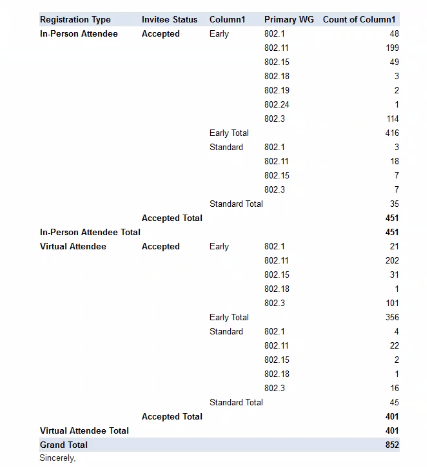 IEEE 802.19https://mentor.ieee.org/802.19/dcn/23/19-23-0002-00-0000-February-2023-wg-opening-report.pptxNo questionsIEEE 802.24https://mentor.ieee.org/802.24/dcn/23/24-23-0001-00-0000-jan-2023-interim-meeting-presentation.pptxUpdate given by Ben Rolfe (802.24 Vice Chair)Revisiting updates to one of the white papersThere will be 2 slots for the 802.24 session in March 2023Chair asked that the 802.24 presentation given in January and updates be made available to 802.11AoB      Future Wireless Chairs Standing Committee MeetingsThe next meetings are:2023-03-12     Sunday         16:00 ET in Atlanta 1.5 hours2023-04-12     Wednesday  15:00 ET 2 hours2023-05-14     Sunday         16:00 ET in Orlando 1.5 hours2023-06-14     Wednesday  15:00 ET 2 hours802.1 – Invited to future sessions (May [declined] and September [TBD] this year and beyond)AdjournNo objection to adjourningAdjourned at 16:03 ETAnnex A: Attendance & AffiliationEnd of DocumentProjectWireless Chairs Standing CommitteeWireless Chairs Standing CommitteeTitleMeeting Minutes for February 15th, 2023 Meeting Minutes for February 15th, 2023 Date SubmittedFebruary 16th, 2023February 16th, 2023SourceClint Powell
Meta Platforms
for Stephen McCannHuawei Technologies Co., Ltd       E-mail: cpowell@ieee.org       E-mail: stephen.mccann@ieee.orgRe:Meeting MinutesMeeting MinutesAbstractPurposeMaintain Meeting RecordMaintain Meeting RecordNoticeThis document has been prepared to assist the Wireless Chairs Standing Committee (WCSC) and the Joint 11/15 Executive Committee. It is offered as a basis for discussion and is not binding on the contributing individual(s) or organization(s). The material in this document is subject to change in form and content after further study. The contributor(s) reserve(s) the right to add, amend or withdraw material contained herein.This document has been prepared to assist the Wireless Chairs Standing Committee (WCSC) and the Joint 11/15 Executive Committee. It is offered as a basis for discussion and is not binding on the contributing individual(s) or organization(s). The material in this document is subject to change in form and content after further study. The contributor(s) reserve(s) the right to add, amend or withdraw material contained herein.ReleaseThe contributor acknowledges and accepts that this contribution becomes the property of IEEE and may be made publicly available by IEEE 802.The contributor acknowledges and accepts that this contribution becomes the property of IEEE and may be made publicly available by IEEE 802.NameAffiliationBahn, ChristyIEEE StaffChaplin, ClintSamsung Research AmericaLevy, JosephInterDigitalPetrick, AlSkyworksPowell, ClintMetaRolfe, BenjaminBlind Creek AssociatesRonmark, LisaFace to Face EventsRosdahl, JonQualcomm Technologies, Inc.Shellhammer, SteveQualcommStanley, DorothyHewlett Packard Enterprise